关于变更中国（吉林）自然灾害风险与综合减灾防治高峰论坛暨
2022中国地理学会自然灾害风险与综合减灾专业委员会第三届学术年会时间通知尊敬的各位领导、专家和同仁：根据国家和地方防疫要求的实际，经过研究决定：原定在2022年 9月6日-9日在长春召开的中国（吉林）自然灾害风险与综合减灾防治高峰论坛暨中国地理学会自然灾害风险与综合减灾专业委员会第三届学术年会的举办时间确定为2022年11月2-4日（星期三至星期五），同期在长春国际会展中心举办第四届东北亚（吉林）安全应急产业博览会。本届会议组委会对举办时间的变更给各位带来的不便深表歉意！还请大家合理调整时间，拨冗莅临。感谢所有预定参会领导、专家和同仁一如既往的支持和理解，愿我们携手为综合灾害风险管理与韧性社会建设贡献力量！
    一、主办单位 中国地理学会自然灾害风险与综合减灾专业委员会应急管理部-教育部减灾与应急管理研究院东北亚（吉林）安全应急产业博览会组委会  二、承办单位 东北师范大学环境学院北京师范大学环境演变与自然灾害教育部重点实验室长春工程学院吉林应急管理学院吉林省弘继安全应急产业集团有限公司吉林省农业气象灾害风险评估与防控科技创新中心 三、协办单位延边大学地理与海洋科学学院《International Journal of Disaster Risk Science》编辑部《灾害学》编辑部四、主题与议题1. 会议主题 综合灾害风险管理与韧性社会建设2. 主要议题 （1）综合灾害风险管理与安全发展（2）综合防灾减灾与绿色发展（3）综合防灾减灾与可持续发展研究进展（4）灾害风险科学新领域、新理论、新方法与新技术（5）自然灾害风险大调查与隐患排查理论与技术方法（6）综合灾害风险分析的理论与应用技术方法（7）综合灾害风险评价与区划技术（8）综合灾害应急管理理论与技术（9）跨境灾害风险分析与防范（10）韧性社会与城市建设的理论与实践（11）城市、社区和生命线系统灾害风险分析与管理（12）气候变化背景下灾害风险预估与适应（13）防灾减灾能力评价和灾害综合风险方案与决策优化设计（14）灾害风险与保险（15）防灾减灾救灾科技创新和应用（16）应急预案编制理论与技术（17）重大灾害预警与响应联动（18）国土空间规划与自然灾害评估与区划五、学术委员会顾 问：崔 鹏（中国科学院院士，中国科学院地理科学与资源所研究员）主 任：史培军（中国地理学会自然灾害风险与综合减灾专业委员会主任，应急管理部-教育部减灾与应急管理研究院（北京师范大学）副院长委  员：陈晓清（中国科学院水利部成都山地灾害与环境研究所研究员）丁永建（中国科学院西北生态环境资源研究院研究员）胡  明（长春工程学院教授）姜  明（中国科学院东北地理与农业生态研究所研究员）徐海阳（东北师范大学教授）朱卫红（延边大学地理与海洋科学学院教授）何春阳（北京师范大学地理科学学部教授）刘连友（北京师范大学地理科学学部教授）温家洪（上海师范大学环境与地理科学学院教授）延军平（陕西师范大学地理科学与旅游学院教授）张 强（北京师范大学地理科学学部教授）张继权（东北师范大学环境学院教授）包玉海（内蒙古师范大学地理科学学院教授）陈亚宁（中国科学院新疆生态与地理研究所研究员）程晓陶（中国水利水电科学研究院教授级高级工程师）吴绍洪（中国科学院地理科学与资源研究所研究员）翟国方（南京大学建筑与城市规划学院教授）李  宁（北京师范大学国家安全与应急管理学院教授）曹永强（辽宁师范大学城市与环境学院教授）方伟华（北京师范大学地理科学学部教授）徐  伟（北京师范大学地理科学学部教授）张以晨（长春工程学院吉林应急管理学院教授）袁志祥（《灾害学》杂志研究员）杜  鹃（《International Journal of Disaster Risk Science》杂志副编审）王  平（中国人财保险公司高工）六、组织委员会主 任：张继权（东北师范大学环境学院教授，吉林省农业气象灾害风险评估与防控科技创新中心）叶  涛（中国地理学会自然灾害风险与综合减灾专业委员会秘书长，北京师范大学地理科学学部教授，灾害风险科学研究院副院长）副主任：张以晨（长春工程学院吉林应急管理学院教授、常务副院长）张  靖（吉林省弘继安全应急产业集团有限公司董事长）杜士强（上海师范大学环境与地理科学学院教授、副院长）委  员：佟志军（东北师范大学环境学院）刘兴朋（东北师范大学环境学院）郎秋玲（长春工程学院吉林应急管理学院）权赫春（延边大学地理与海洋科学学院）陈亚南（长春工程学院吉林应急管理学院）金  日（延边大学地理与海洋科学学院）七、时间节点与会议议程 1．时间节点（1）2022 年10月 25 日：提交论文摘要截止日（摘要正文限 500 字以内）（没有提交论文者）（2）2022年 10月 25日：参会回执提交截止日（请参会者填写参会回执表（见附件），务必将参会回执表于截止日前以电子邮件发送会议秘书处：liuxp912@nenu.edu.cn）（3）2022 年 9月 2日：与会代表报到、现场注册，参观第四届东北亚（吉林）安全应急产业博览会（4）2022 年 11月 3 日上午：论坛开幕式、特邀报告（5）2022年11月3日下午：分组会议（6）2022 年 11月 4日：分组会议和闭幕式（7）2022年 11月 5日：学术考察或返程 2. 会议地点长春国际会展中心和长春国际会展中心美仑酒店(净月大街1号万豪世纪广场B座) 3．会议议程 （1）特邀专家学术报告（2）参会者学术报告（3）中国地理学会自然灾害风险与综合减灾专业委员会工作会议4．会后学术考察自愿报名参加“长吉图一体化发展示范区”自然灾害防治情况，或长白山火山-地质灾害链防治情况考察。八、征文要求会议学术委员会向全体与会人员征集论文（摘要）。主题以上述议题为主，也可根据研究自行选择。会议论文请于 2022年10月 25日前以附件形式，通过电子邮件将论文摘要寄给会议秘书处：liuxp912@nenu.edu.cn。论文摘要格式要求： 页面大小：A4页边距：左 3.17 cm，右 3.17 cm；下 2.54 cm，下 2.54 cm行距：固定值 20 磅论文摘要题目：小三，宋体，加粗，居中排列下空一行。作者：五号宋体，居中排列；作者单位，地点和邮编：另起一行，五号宋体，居中排列；不同单位，作者右上角用*表示。正文和关键词：小四号宋九．防疫要求按长春市和论坛组委会防疫要求执行，届时会前二天告知各位代表具体要求。如因防疫要求，本届论坛将线上和线下相结合，如期举办。2022中国地理学会自然灾害风险与综合减灾专业委员会第三届学术年会组织委员会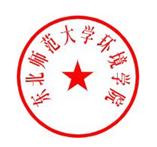 2022年中国地理学会自然灾害风险与综合减灾专业委员会学术年会注册表会议注册（请钩选）* 指中国地理学会正式注册有效会员；**在校学生在大会报到时须出示学校证明信或学生证以证明学生身份，否则须按全额补齐费用。付款方式会议注册费现场支付。名称：吉林省睿嘉文化传播有限公司税号：91220106MA14WHCJ5J地址电话：吉林省长春市绿园区绥中路春天家园10号楼601室账号及开户行：0710618061015200008476 长春发展农村商业银行绿园支行注意事项全额注册费包含：注册费、餐饮、茶点、会务材料等，不含交通费、住宿费住宿会议组委会统一安排。长春国际会展中心美仑酒店(万豪世纪广场B座店)，吉林长春市南关区净月大街1号万豪世纪广场B座，0431- 89382999请在2022年8月30日前将注册表格以Email形式发送至：liuxp912@nenu.edu.cn__________________________________________________________________________________________________ 我确认已经阅读并同意以上规定。                        签名：             日期：         姓    名：姓    名：姓    名：职务/职称：职务/职称：职务/职称：职务/职称：性别：性别：单    位：单    位：单    位：单    位：单    位：是否为学会会员是否为学会会员是否为学会会员是□	否□是否参加会议       是 □                 否 □是否参加会议       是 □                 否 □是否参加会议       是 □                 否 □是否参加会议       是 □                 否 □是否参加会议       是 □                 否 □是否参加会议       是 □                 否 □是否参加会议       是 □                 否 □是否参加会议       是 □                 否 □是否参加会议       是 □                 否 □是否安排学术报告是 □   报告题目： 是 □   报告题目： 是 □   报告题目： 是 □   报告题目： 是 □   报告题目： 是 □   报告题目： 是 □   报告题目： 是 □   报告题目： 是否安排学术报告否 □否 □否 □否 □否 □否 □否 □否 □通讯地址：通讯地址：通讯地址：通讯地址：通讯地址：通讯地址：邮编：邮编：邮编：电    话：电    话：电    话：手机：手机：手机：传真：传真：传真：抵达时间：抵达时间：抵达时间：返程时间：返程时间：返程时间：是否代订住宿：预定宾馆类型和数量：单间：     单人间：是否代订住宿：预定宾馆类型和数量：单间：     单人间：是否代订住宿：预定宾馆类型和数量：单间：     单人间：电子邮箱：电子邮箱：电子邮箱：电子邮箱：电子邮箱：电子邮箱：电子邮箱：电子邮箱：电子邮箱：会后学术考察：会后学术考察：是□是□否□否□否□否□否□一般代表□ 人民币1000元   会员代表*□ 人民币 800元       在校学生**□ 人民币 600元    